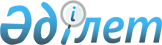 Об установлении квоты рабочих мест по Макатскому району
					
			Утративший силу
			
			
		
					Постановление ГУ "Аппарата акима Макатского района" Атырауской области от 6 декабря 2012 года № 278. Зарегистрировано Департаментом юстиции Атырауской области 20 декабря 2012 года № 2660. Утратило силу постановлением Макатского районного акимата Атырауской области от 29 декабря 2014 года № 353      Сноска. Утратило силу постановлением Макатского районного акимата Атырауской области от 29.12.2014 № 353.

      Руководствуясь статьей 37 Закона Республики Казахстан от 23 января 2001 года "О местном государственном управлении и самоуправлении в Республике Казахстан", в сответствии с подпунктами 5-2), 5-5) и 5-6) статьи 7 Закона Республики Казахстан от 23 января 2001 года "О занятости населения", акимат района ПОСТАНОВЛЯЕТ:

      1.  Установить квоту рабочих мест для трудоустройства на предприятиях, организациях и учреждениях на территории района независимо от формы собственности:

      1) для инвалидов в размере трех процентов;

      2) для лиц состоящих на учете службы пробации уголовно-исполнительной инспекции, а также лиц, освобожденных из мест лишения свободы и для несовершеннолетних выпускников интернатных организаций в размере одного процента от общей численности рабочих мест.

      2.  Обеспечить опубликование настоящего постановления на интернет-ресурсе государственного учреждения "Отдела занятости и социальных программ Атырауской области Макатского района"

      3.  Контроль за исполнением настоящего постановления возложить на заместителя акима района Хасанову П.М.

      4.  Настоящее постановление вступает в силу со дня государственной регистрации в органах юстиции, вводится в действие по истечении десяти календарных дней после дня его первого официального опубликования.


					© 2012. РГП на ПХВ «Институт законодательства и правовой информации Республики Казахстан» Министерства юстиции Республики Казахстан
				
      Аким района

Баракатов А.
